I. Общие положения1.1. Настоящий коллективный договор заключен между работодателем и работниками и является правовым актом, регулирующим социально-трудовые отношения в Муниципальном  автономном дошкольном образовательном учреждении детском саду № 143 «Золотая рыбка» комбинированного вида (далее МАДОУ детский сад №143 «Золотая рыбка») города Улан-Удэ.1.2. Основой для заключения коллективного договора являются:-	Трудовой Кодекс РФ;-	ФЗ «О профессиональных союзах, их правах и гарантиях деятельности»; иными законодательными и нормативными правовыми актами с целью определения взаимных обязательств работников и работодателя по защите социально - трудовых прав и профессиональных интересов работников общеобразовательного учреждения МАДОУ № 143 и установлению дополнительных социально – экономических , правовых и профессиональных гарантий, льгот и преимуществ для работников, а также по созданию более благоприятных условий труда по сравнению с установленными законами, иными нормативными актами отраслевого,  регионального и территориального соглашениями.Коллективный договор заключен с целью определения взаимных обязательств работников и работодателя по защите социально-трудовых прав и профессиональных интересов работников общеобразовательного учреждения  и установлению дополнительных социально-экономических, правовых и профессиональных гарантий, льгот и преимуществ для работников, а также по созданию более благоприятных условий труда по сравнению с действующим трудовым законодательством, включая соглашения. 1.3.	Сторонами коллективного договора являются:-	Работники учреждения, являющиеся членами Профсоюза Работников народного образования и науки РФ (далее - профсоюз), в лице их  представителя – председателя первичной профсоюзной организации Закатовой Ольги Михайловны (далее – профком);          -  работодатель в лице его представителя заведующей Агаповой Ирины Артемовны1.4.Работники, не являющиеся членами Профсоюза, имеют право уполномочить профком  представлять их интересы во взаимоотношениях с работодателем (ст.30,31ТК РФ). , или самостоятельно  представлять и отстаивать свои интересы. 1.5. Действие настоящего коллективного договора распространяется на всех работников  учреждения.1.6.Стороны договорились, что текст коллективного договора должен быть доведен работодателем до сведения  работников учреждения в течение 7 дней после его подписания.Профком обязуется разъяснять работникам положение коллективного договора, содействовать его реализации.1.7.  Коллективный договор сохраняет свое действие в случае изменения наименования учреждения, расторжения трудового договора с руководителем учреждения, изменения организационно – правовой формы.1.8. При реорганизации (слиянии, присоединении, разделении, выделении, преобразовании) учреждения коллективный договор сохраняет свое действие в течение всего срока реорганизации.1.9. При смене формы собственности учреждения коллективный договор сохраняет свое действие в течение трех месяцев со дня перехода прав собственности.1.10. При ликвидации учреждения коллективный договор сохраняет свое действие в течение всего срока проведения ликвидации.1.11. В течение срока действия коллективного договора стороны вправе вносить в него дополнения и изменения только на основе взаимной договоренности и в порядке, установленном ТК РФ.1.12. В течение срока действия коллективного договора ни одна из сторон не вправе прекратить в одностороннем порядке выполнение принятых на себя обязательств.1.13.Пересмотр обязательств настоящего договора не может приводить к снижению уровня социально-экономического положения работников учреждения.1.14. Все спорные вопросы по толкованию и реализации положений настоящего коллективного договора решаются сторонами.1.15. Настоящий договор   вступает в силу с момента его подписания сторонами.1.16.Перечень локальных нормативных актов, содержащих нормы трудового права, при принятии которых работодатель учитывает мотивированное мнение, принимает по согласованию профкома:1) правила внутреннего трудового распорядка;2) положение о распределении стимулирующей части фонда оплаты труда;          3) соглашение по охране труда;4) перечень профессий и должностей работников, занятых на работе с вредными или опасными условиями труда, для предоставления им ежегодного, дополнительно оплачиваемого отпуска;5) перечень должностей работников с ненормированным рабочим днем для предоставления им ежегодного дополнительного оплачиваемого отпуска;1.17. Стороны определяют следующие формы управления учреждением непосредственно работниками и через профком:а) учет мнения( по согласованию) профкома;- консультации с работодателем по вопросам принятия локальных нормативных актов;- получение от работодателя информации по вопросам, непосредственно затрагивающим интересы работников, а также по вопросам,  предусмотренным ч.2 ст.53 ТКРФ, и по иным вопросам, предусмотренным в настоящем коллективном договоре;-обсуждение с работодателем вопросов о работе учреждения, внесении предложений по ее совершенствованию;б) участие в разработке и принятии коллективного договора;в) другие формы.II.  Трудовой договор.2.1.Содержание трудового договора, порядок его заключения, изменения и расторжения определяются в соответствии с ТКРФ, другими законодательными и нормативными правовыми актами, Уставом учреждения и не могут ухудшать положение работников по сравнению с действующим трудовым законодательством, а также отраслевым тарифным, региональным, территориальным соглашениями, настоящим коллективным договором.2.2. Трудовой договор заключается с работником  в письменной форме в двух экземплярах, каждый из которых подписывается работодателем и работником.Трудовой договор является основанием для издания приказа, о приеме на работу.2.3. Трудовой договор с работником, как правило, заключается на неопределенный срок.Срочный трудовой договор может заключаться по инициативе работодателя либо работника только в случаях, предусмотренных с.59 ТК РФ либо иными федеральными законами, если трудовые отношения не могут быть установлены на неопределенный срок с учетом характера предстоящей работы или условий ее выполнения.2.4. В трудовом договоре оговариваются существенные условия трудового договора, предусмотренные ст.57 ТКРФ, в том числе объем учебной нагрузки, режим и продолжительность рабочего времени, льготы, компенсации и др.Условия трудового оговора могут быть изменены только по соглашению сторон и в письменной форме (ст.57 ТКРФ).2.5. Объем нагрузки (педагогической  работы) педагогическим работникам в соответствии с п. 66 типового положения об ОУ устанавливается работодателем исходя из количества часов по учебному плану, штатного расписания, обеспеченности кадрами, других конкретных условий в данном учреждении с учетом мнения (по согласованию) профкома. Объем  учебной нагрузки педагогического работника оговаривается в трудовом договоре и может быть изменен сторонами только с письменного согласия работника.Учебная нагрузка на новый учебный год педагогических работников устанавливается руководителем учреждения с учетом мнения (по согласованию)  профкома. Эта работа завершается до окончания учебного года и ухода работников в отпуск  для определения групп и учебной нагрузки в новом учебном году.Работодатель должен ознакомить педагогических работников до ухода в очередной отпуск с их учебной нагрузкой на новый учебный год в письменном виде.2.6.При установлении педагогическим работникам, для которых данное учреждение является местом основной работы, сохраняется ее объем и преемственность в закрепленных за воспитателями, специалистами групп и не может быть уменьшен по инициативе администрации в текущем учебном году, а также при установлении ее на следующий учебный год,Объем работы педагогическим кадрам больше или меньше нормы часов за ставку заработной платы устанавливается только с письменного согласия работника.         2.7. Педагогическая работа лицам, выполняющим ее помимо основной работы в том же учреждении, а также педагогическим работникам других  ОУ, учреждений и организаций (включая работников органов управления образованием и учебно-методических кабинетов, центров) предоставляется только лишь в том случае, если педагогические работники, для которых данное ОУ является местом основной работы, обеспеченные педагогической работой в объеме не менее чем на ставку заработной платы.2.8. Педагогическая нагрузка работника, находящегося в отпуске по уходу за ребенком до исполнения им возраста трех лет, устанавливается на общих основаниях и передается на этот период другим педагогам.          2.9. Работодатель или его полномочный представитель обязан при заключении трудового договора с работником ознакомить его под роспись с настоящим коллективным договором, Уставом учреждения, правилами внутреннего трудового распорядка, штатным расписанием и иными локальными нормативными  актами, действующими в учреждении.         2.10. Прекращение трудового договора с работником может производиться только по основаниям, предусмотренным ТК РФ и иными федеральными законами (ст.77 ТК РФ).       2.11.  при увольнении работника в связи с выходом на пенсию, проработавшему свыше 10 лет, работодатель выплачивает единовременное выходное пособие равное окладу из средств стимулирующего фонда оплаты труда.  III. Профессиональная подготовка, переподготовка и повышение квалификации работников3. Стороны пришли к соглашению в том, что:3.1. Работодатель определяет необходимость профессиональной подготовки и переподготовки кадров для нужд  учреждения по согласованию с профкомом.3.2. Работодатель с учетом мнения (по согласованию) профкома определяет формы профессиональной подготовки, переподготовки и повышения квалификации работников (в том числе и дистанционных), перечень необходимых профессий и специальностей на  каждый календарный год с учетом перспектив развития учреждения. При наличии финансовых средств, Работодатель обязуется оплачивать из стимулирующего фонда оплаты труда, курсы повышения квалификации стоимость, которых не превышает трёх тысяч рублей, в размере 50% по представлению документа об оплате 3.3. Работодатель обязуется:3.3.1. Организовывать профессиональную подготовку, переподготовку и повышение квалификации всех работников (в разрезе специальности).3.3.2. Повышать квалификацию педагогических работников не реже чем один раз в три года.3.3.3. В случае высвобождения работников и одновременного создания рабочих мест осуществлять опережающее обучение высвобождаемых работников для трудоустройства на новых рабочих местах.3.3.4. В случае направления работника для повышения квалификации сохранять за ним место работы (должность), среднюю заработную плату по основному месту работы и, если работник направляется для повышения квалификации в другую местность, оплатить ему командировочные расходы (суточные, проезд к месту обучения и обратно, проживание) в порядке и размерах, предусмотренных для лиц, направляемых в служебные командировки (ст.187 ТК РФ). 3.3.5. Предоставлять гарантии и компенсации работникам, совмещающим работу с успешным обучением в учреждениях высшего, среднего и начального профессионального образования при получении ими образования соответствующего уровня впервые в порядке, предусмотренном ст. 173 – 176 ТК РФ.3.3.6. Организовывать проведение аттестации педагогических работников в соответствии с Положением о порядке аттестации педагогических работников государственных и муниципальных образовательных учреждений и по ее результатам устанавливать работникам соответствующие полученным квалификационным категориям повышающие коэффициенты со дня вынесения решения аттестационной комиссией.IV. Высвобождение работников и содействие их трудоустройству4. Работодатель обязуется:4.1. Уведомлять профком в письменной форме о сокращении численности или штата работников не позднее, чем за два месяца до его начала, а в случаях, которые могут повлечь массовое высвобождение, не позднее,  чем за три месяца до его начала (ст.82 ТК РФ).Уведомление должно содержать проекты приказов о сокращении численности или штатов, список сокращаемых должностей и работников, перечень вакансий, предполагаемые варианты трудоустройства.В случае массового высвобождения работников уведомление должно содержать социально-экономическое обоснование.4.2. Работникам, получившим уведомление об увольнении по п.1 и п.2 ст. 81 ТК РФ, предоставлять свободное от работы время не менее 3 часов в неделю для самостоятельного поиска новой работы с сохранением заработной платы.4.3. Увольнение членов профсоюза по инициативе работодателя в связи с сокращением численности или штата (п. 2 ст. 81 ТК РФ) производить с учетом мнения (с предварительного согласия) профкома (ст.82 ТК РФ).4.4. Трудоустраивать в первоочередном порядке в счет установленной квоты  ранее уволенных или подлежащих увольнению из учреждения инвалидов.4.5. При сдаче в аренду неиспользуемых помещений и оборудования предусматривать в договоре аренды установление квоты для арендатора по трудоустройству высвобождаемых работников учреждения.4.6. Стороны договорились, что:4.6.1. Преимущественное право на оставление на работе при сокращении численности или штата при равной производительности труда и квалификации помимо лиц, указанных в ст.179 ТК РФ, имеют также :лица предпенсионного возраста (за два года до пенсии), проработавшие в учреждении свыше 10 лет; одинокие матери и отцы, воспитывающие детей до 16 лет;родители, воспитывающие детей-инвалидов до 18 лет; награжденные государственными наградами в связи с педагогической деятельностью; не освобожденный председатель первичной профсоюзной организации; молодые специалисты, имеющие трудовой стаж менее одного года.4.6.2. Высвобождаемым работникам предоставляются гарантии и компенсации, предусмотренные действующим законодательством при сокращении численности или штата (ст. 178, 180 ТК РФ), а также преимущественное право  приема на работу при появлении вакансий.4.6.3. Работникам, высвобожденным из учреждения в связи с сокращением численности или штата, гарантируется после увольнения сохранение очереди на получение жилья в учреждении; возможность пользоваться на правах работников учреждения услугами культурных, медицинских, спортивно-оздоровительных, детских дошкольных учреждений (и другие дополнительные гарантии).4.6.4. При появлении новых рабочих мест в учреждении, в том числе и на определенный срок, работодатель обеспечивает приоритет в приеме на работу работников, добросовестно работавших в нем, ранее уволенных из учреждения в связи с сокращением численности или штата.V. Рабочее время и время отдыха5. Стороны пришли к соглашению о том, что:5.1. Рабочее время работников определяется Правилами внутреннего трудового распорядка учреждения (ст.91 ТК РФ) (приложение №__1_), графиком сменности (приложение № __2_), утверждаемыми работодателем с учетом мнения (по согласованию) профкома, а также условиями трудового договора, должностными инструкциями работников и обязанностями, возлагаемыми на них Уставом учреждения.  Работников устанавливается пятидневная рабочая неделя с двумя входными днями. 5.2. Для руководящих работников, работников из числа административно-хозяйственного, учебно-вспомогательного и обслуживающего персонала учреждения (за исключением женщин, работающих в районах Крайнего Севера и приравненных к ним местностях, а также в сельской местности) устанавливается нормальная продолжительность рабочего времени, которая не может превышать 40 часов в неделю.5.3. Для педагогических работников учреждения устанавливается сокращенная продолжительность рабочего времени:25 часов в неделю – воспитателям, работающим непосредственно в группах с воспитанниками, имеющими ограниченные возможности здоровья (комбинированные группы)36 часов в неделю: – воспитателям в ДОУ, дошкольных группах общеобразовательной   направленности и педагогу -психологу, в ДОУ.20 часов  в неделю - учителям дефектологам (тифлопедагог), учителям – логопедам, логопедам;18 часов -  учителям бурятского языка;          24 часа в неделю - музыкальным руководителям;          30 часов в неделю – инструкторам по плаванию и  физической культуре  за ставку  заработной платы. Конкретная продолжительность рабочего времени педагогических работников устанавливается с учетом норм часов педагогической работы, установленных за ставку заработной платы, объемов учебной нагрузки, выполнения дополнительных обязанностей, возложенных на них правилами внутреннего трудового распорядка и Уставом.5.4. Неполное рабочее время - неполный рабочий день или неполная рабочая неделя устанавливаются в следующих случаях:по соглашению между работником и работодателем; - по просьбе беременной женщины;- одного из родителей (опекуна, попечителя, законного представителя), имеющего ребенка в возрасте до 14 лет (ребенка-инвалида до восемнадцати лет), а также лица, осуществляющего уход за больным членом семьи в соответствии с медицинским заключением.5.5. Работа в выходные и нерабочие праздничные дни запрещена. Привлечение работников учреждения к работе в выходные и нерабочие праздничные дни допускается только в случаях, предусмотренных ст.113 ТК РФ, с их письменного согласия по письменному распоряжению работодателя.Работа в выходной и нерабочий праздничный день оплачивается не менее, чем в двойном размере в порядке, предусмотренном ст.153 ТК РФ.  По желанию работника ему может быть предоставлен другой день отдыха.5.6. В случаях, предусмотренных ст. 99 ТК РФ, работодатель может привлекать работников к сверхурочным работам только с их письменного согласия с учетом ограничений и гарантий, предусмотренных для работников в возрасте до 18 лет, инвалидов, беременных женщин, женщин, имеющих  детей в возрасте до трех лет. 5.7. Привлечение работников учреждения к выполнению работы, не предусмотренной Уставом учреждения, Правилами внутреннего трудового распорядка учреждения, должностными обязанностями, допускается только по письменному распоряжению работодателя с письменного согласия работника и с дополнительной оплатой в порядке, предусмотренном Положением об оплате труда. 5.8.  Привлечение работника во время  текущего ремонта: -   учебно-вспомогательный и обслуживающий персонал привлекается к выполнению хозяйственных работ, не требующих специальных знаний (мелкий ремонт, работа на территории и др.), в пределах установленного им рабочего времени;  - педагоги привлекаются к педагогической и организационной работе (подготовка к новому учебному году, оформление документации, написание планов, ремонт  и изготовление дидактического материала)на своем рабочем месте в пределах времени, не превышающего их учебной нагрузки.           5.9. Очередность предоставления оплачиваемых отпусков определяется ежегодно в соответствии с графиком отпусков, утверждаемым работодателем с учетом мнения (по согласованию) профкома не позднее ,чем за две недели до наступления календарного года.О времени начала отпуска работник должен быть извещен не позднее чем за две недели до его начала.Продление, перенесение, разделение и отзыв из отпуска производится с согласия работника в случаях, предусмотренных  ст. 124-125 ТК  РФ.При наличии финансовых возможностей, а также возможностей обеспечения работой часть отпуска, превышающая 28 календарных дней, по просьбе работника может быть заменена денежной компенсацией (ст.126 ТК РФ).5.10. Работодатель обязуется:5.10.1. Предоставлять ежегодный дополнительный оплачиваемый отпуск работникам:занятым на работах с вредными и (или) опасными условиями труда в соответствии со ст. 117 ТК РФ (приложение №3), который должен быть не менее 7 календарных дней. с ненормированным рабочим днем в соответствии со ст.119 ТК РФ (приложение №___, в котором устанавливается перечень должностей работников с ненормированным рабочим днем (ст.101 ТК РФ) и продолжительность дополнительного отпуска работникам с ненормированным рабочим днем, который должен быть коррекционные группы); не менее трех календарных дней).5.10.2. Предоставлять работникам отпуск без сохранения заработной платы) в следующих случаях и не более:при рождении ребенка в семье - 3 дней (отцу);в связи с переездом на новое место жительства - 3дней;для проводов детей в армию – 3 дней;в случае свадьбы работника (детей работника) - 3 дней;работающим инвалидам до 60 дней в год;      5.10.3. Работник имеет право на получение краткосрочного оплачиваемого отпуска, в случае смерти близких родственников – 5 рабочих дней; 5.11. Предоставлять педагогическим работникам не реже чем через каждые 10 лет непрерывной преподавательской работы длительный отпуск сроком до одного года в порядке и на условиях, определяемым Уставом учреждения.5.12. Общим выходным днем являются суббота и воскресенье  (ст.111 ТК РФ).5.13. Время перерыва для отдыха и питания устанавливаются Правилами внутреннего трудового распорядка. 5.14 Работник имеет право на получение краткосрочного оплачиваемого отпуска, в случае смерти близких родственников – 5 рабочих дней; Работодатель обеспечивает педагогическим работникам возможность отдыха и приема пищи в рабочее время одновременно с воспитанниками. Время для отдыха и питания других работников устанавливается правилами внутреннего трудового распорядка и составляет  не менее 30 минут (ст.108 ТК РФ).VI. Оплата и нормирование труда 6. Стороны исходят из того, что:6.1. Оплата труда работников учреждения осуществляется на основе нормативных актов  органов власти региона по оплате труда работников организаций бюджетной сферы.6.2. Ставки заработной платы и должностные оклады работников  устанавливаются  по соответствующим квалификационным уровням ПКГ.Стаж педагогической работы и высшее педагогическое образование оплачивается педагогам из фонда стимулирующей части заработной платы.6.4.Заработная плата выплачивается работникам  за текущий месяц не реже чем каждые полмесяца до  25 числа текущего месяца и  до 15 числа следующего  месяца.6.5. Заработная плата исчисляется в соответствии с системой оплаты труда, предусмотренной Положением об оплате труда и включает в себя:- оплату  труда  исходя  из ставок заработной платы и должностных окладов;- доплаты  за условия труда,  отклоняющиеся от нормальных условий труда;- выплаты, обусловленные районным регулированием оплаты труда, и процентные надбавки к заработной плате за стаж работы в районах Крайнего  Севера,  в  приравненных к ним местностях и других районах с тяжелыми природно-климатическими условиями;        - Стимулирующая выплата, которая распределяется в размере, порядке и на условиях предусмотренных «Положением о распределении стимулирующей части фонда оплаты труда работников МАДОУ».  Распределение поощрительных выплат и определение их размера, осуществляемых за счет стимулирующей части фонда оплаты труда, производится Комиссией МАДОУ по представлению заведующего МАДОУ и с учетом мнения профсоюзной организации в порядке, определенном локальными нормативными актами МАДОУ.- другие выплаты, предусмотренные действующим законодательством, Положением об оплате труда, локальными нормативными актами учреждения. 6.6. Изменение оплаты труда производится из стимулирующего фонда заработной платы:- при  увеличении  стажа  педагогической работы,  непрерывного стажа работы по специальности в данном учреждении;- при получении высшего педагогического образования - со дня представления соответствующего документа;при присвоении почетного звания - со дня присвоения; При наступлении у работника права  на  изменение  разряда  оплаты труда и (или) ставки заработной платы (должностного оклада) в период пребывания его в ежегодном или другом отпуске,  а также в период его временной нетрудоспособности выплата заработной платы исходя из размера ставки (оклада) более высокого разряда оплаты труда производится со дня окончания отпуска или временной нетрудоспособности.6.7. На воспитателей и других педагогических работников,  выполняющих педагогическую работу без занятия штатной должности (включая педагогов из числа работников, выполняющих  эту  работу помимо основной  в том же  учреждении), на начало нового учебного года  составляются и утверждаются тарификационные списки.6.8. Наполняемость групп, установленная  санитарными нормами является предельной нормой обслуживания в конкретной группе, за часы работы в которых оплата труда осуществляется из установленной ставки заработной платы. Превышение количества воспитанников  в  группе компенсируется воспитателю установлением доплаты СОГЛАСНО ПОЛОЖЕНИЮ О СТИМУЛИРОВАНИИРаботодатель обязуется:6.9.1.  Возместить работникам материальный ущерб, причиненный в результате незаконного лишения их возможности трудиться в случае приостановки работы в порядке, предусмотренном ст. 142 ТК РФ, в размеренеполученной заработной платы (ст. 234 ТК РФ).6.9.2. При нарушении установленного срока выплаты заработной платы, оплаты отпуска, выплат при увольнении и других выплат, причитающихся работнику, в том числе в случае приостановки работы, выплатить эти суммы.6.9.3. Сохранять за работниками, участвовавшими в забастовке из-за невыполнения настоящего коллективного договора, отраслевого тарифного, регионального и территориального соглашений по вине работодателя или органов власти, заработную плату в полном размере. 6.10. Ответственность за своевременность и правильность определения  размеров и выплаты заработной платы работникам несет руководитель учреждения.6.11. Ежемесячно выдавать расчетные листы с указанием сумы заработка и произведенных из нее удержаний, не позднее чем за один день выдачи заработной платы. VII. Гарантии и компенсации7. Стороны договорились, что работодатель:7.1. Выплачивает педагогическим работникам, в том числе  руководящим работникам, деятельность которых связана с образовательным процессом, денежную компенсацию на книгоиздательскую продукцию и периодические издания в размере 100 рублей.Обеспечивает бесплатно работников пользованием библиотечными фондами  учреждения в образовательных целях.  7.2. Обеспечивает предоставление работникам, имеющим детей, внуков дошкольного возраста мест в дошкольном учреждении.7.3. Организует в учреждении питание сотрудников.7.4.Оказывает из внебюджетных средств и средств экономии материальную помощь работникам, уходящим на пенсию по старости, неработающим пенсионерам, инвалидам и другим работникам учреждения по утвержденным с учетом мнения (по согласованию) профкома согласно  перечню оснований  предоставления материальной помощи и ее размерам (приложение №_6). Юбилярам 50-55-60 лет, проработавшим в учреждении более 10 лет, выплачивается единовременное вознаграждение из средств организации согласно положению о премировании7.5. Осуществляет из внебюджетных средств и средств экономии выплату дополнительного выходного пособия в размере 50% оклада,  следующим категориям увольняемых работников: получившим трудовое увечье в данном учреждении; имеющим стаж работы в данном учреждении свыше 20 лет; всем работникам, увольняемым в связи с ликвидацией учреждения.VIII. Охрана труда и здоровья8. Работодатель обязуется:8.1. Обеспечить право работников учреждения на здоровые и безопасные условия труда, внедрение современных средств безопасности труда, предупреждающих производственный травматизм и возникновение профессиональных заболеваний работников (ст. 219 ТК РФ).Для реализации этого права заключить соглашение по охране труда (прилагается с определением в нем организационных и технических мероприятий по охране и безопасности труда, сроков их выполнения, ответственных должностных лиц. 8.2. Предусмотреть на мероприятия по охране труда, определенные Соглашением по охране труда, средства от фонда оплаты труда.8.3. Сформировать  в учреждении фонд охраны труда на основе  Положения о фонде охраны труда (приложение № ___), и выделять для этих целей ежегодно средства из внебюджетного и бюджетного фондов.8.4. Провести в учреждении аттестацию рабочих мест и по ее результатам осуществлять работу по охране и безопасности труда в порядке и  сроки, установленные с учетом мнения (по согласованию) профкома, с последующей сертификацией.В состав аттестационной комиссии в обязательном порядке включать членов профкома и комиссии по охране труда.8.5. Проводить со всеми поступающими на работу, а также переведенными на другую работу работниками учреждения обучение и инструктаж по  охране труда, сохранности жизни и здоровья детей, безопасным методам и приемам выполнения работ, оказанию первой помощи пострадавшим.Организовывать проверку знаний работников учреждения по охране труда на начало учебного года.8.6. Обеспечивать наличие нормативных и справочных материалов по охране труда, правил, инструкций, журналов инструктажа и других материалов за счет учреждения.8.7. Обеспечивать работников специальной одеждой, обувью и другими средствами индивидуальной защиты, а также моющими и обезвреживающими средствами в соответствии с отраслевыми нормами и утвержденными перечнями профессий и должностей (приложение  № __8__ ).8.8. Обеспечивать приобретение, хранение, стирку, сушку, дезинфекцию и ремонт средств индивидуальной защиты, спецодежды и обуви  за счет работодателя (ст. 221 ТК РФ).8.9. Обеспечивать обязательное социальное страхование всех работающих по трудовому договору от несчастных случаев на производстве и профессиональных заболеваний в соответствии с федеральным законом. 8.10. Сохранять место работы (должность) и средний заработок за работниками учреждения на время приостановления работ органами государственного надзора и контроля за соблюдением трудового законодательства  вследствие нарушения требований охраны труда не по вине работника (ст. 220 ТК РФ).8.11. Проводить своевременное расследование несчастных случаев на производстве в соответствии с  действующим законодательством и вести их учет.8.12. В случае отказа работника от работы при возникновении опасности для его жизни и здоровья вследствие  невыполнения работодателем нормативных требований по охране труда, предоставить работнику другую работу на время устранения такой опасности либо оплатить возникший по этой причине простой в размере среднего заработка.8. 13. Разработать и утвердить инструкции по охране труда на каждое рабочее место  с учетом мнения (по согласованию) профкома (ст. 212 ТК РФ).8.14. Обеспечивать соблюдение работниками требований, правил и инструкций по охране труда.8.15. Создать в учреждении  комиссию по охране труда, в состав которой на паритетной основе должны входить члены профкома.8.16.  Возмещать расходы на погребение работников, умерших в результате несчастного случая на производстве, лицам, имеющим право на возмещение вреда по случаю потери кормильца при исполнении им трудовых обязанностей.8.17. Осуществлять совместно с профкомом контроль за состоянием условий и охраны труда, выполнением соглашения по охране труда.8.18. Оказывать содействие техническим инспекторам труда Профсоюза работников народного образования и науки РФ, членам комиссий по охране труда, уполномоченным (доверенным лицам) по охране труда в проведении контроля за состоянием охраны труда в учреждении. В случае выявления ими нарушения прав работников на здоровые и безопасные условия труда принимать меры к их устранению.8.20. Обеспечить прохождение бесплатных обязательных предварительных и периодических медицинских осмотров (обследований) работников, а также внеочередных медицинских осмотров (обследований) работников по их просьбам в соответствии с медицинским заключением с сохранением за ними места работы (должности) и среднего заработка. 8. 21. Оборудовать комнату для отдыха работников организации.          8.22. Вести учет средств социального страхования на организацию лечения и отдыха работников и их детей. 8.23. Один раз в полгода информировать коллектив учреждения о расходовании средств социального страхования на оплату пособий, больничных листов, лечение и отдых.8.24. Поощрять работников ведущих здоровый образ жизни (не курящих) денежной премией в размере 500 рублей ежемесячно из фонда стимулирующей заработной платы.8.25. Профком обязуется:- организовывать физкультурно-оздоровительные мероприятия для членов профсоюза и других работников учреждения;проводить работу по оздоровлению детей работников учреждения.IX. Гарантии профсоюзной деятельности9. Стороны договорились о том, что:9.1. Не допускается ограничение гарантированных законом социально-трудовых и иных прав и свобод,  принуждение, увольнение или иная форма воздействия  в отношении любого работника в связи с его членством в профсоюзе или  профсоюзной деятельностью.9.2. Профком осуществляет в установленном порядке контроль за соблюдением трудового законодательства и иных нормативных правовых актов, содержащих нормы трудового права (ст. 370 ТК РФ).9.3. Работодатель принимает решения с учетом мнения (по согласованию) профкома в случаях, предусмотренных законодательством и настоящим коллективным договором.  9.4. Увольнение работника, являющегося членом профсоюза, по пункту 2, подпункту «б» пункта 6 и пункту 5 статьи 81 ТК РФ, производится с учетом мотивированного мнения (с предварительного согласия) профкома.9.5. Работодатель обязан предоставить профкому безвозмездно помещение для проведения собраний, заседаний, хранения документации, проведения оздоровительной, культурно-массовой работы, возможность размещения информации в доступном для всех работников месте, право пользоваться средствами связи, оргтехникой, транспортом (ст. 377 ТК РФ).9.6. Работодатель обеспечивает ежемесячное бесплатное перечисление на счет профсоюзной организации членских профсоюзных взносов из заработной платы работников, являющихся членами профсоюза, при наличии их письменных заявлений.В случае если работник уполномочил профком представлять его интересы во взаимоотношениях с работодателем, то на основании его письменного заявления работодатель ежемесячно перечисляет на счет первичной профсоюзной организации денежные средства из заработной платы работника в размере 1%.(ст. 3 377 ТК РФ)Членские профсоюзные взносы перечисляются на счет первичной профсоюзной организации в день выплаты заработной платы. Задержка перечисления средств не допускается.9.7. Работодатель за счет средств стимулирующей части  фонда оплаты труда учреждения ( производит ежемесячные выплаты  из премиального фонда председателю профкома в размере 20% оклада. (ст. 377 ТК РФ).9.8. Работодатель освобождает от работы с сохранением среднего заработка председателя и членов профкома на время участия в качестве делегатов созываемых Профсоюзом съездов, конференций, а также для участия в работе выборных органов Профсоюза, проводимых им семинарах, совещаниях и других мероприятиях. 9.9. Работодатель обеспечивает предоставление гарантий работникам, занимающимся профсоюзной деятельностью, в порядке, предусмотренном законодательством и настоящим коллективным договором.  Председатель, его заместители  и члены профкома могут быть  уволены по инициативе работодателя в соответствии с пунктом 3, подпунктом «б» пункта 6 и пунктом 5 ст. 81 ТК РФ,  с соблюдением общего порядка увольнения и только с предварительного согласия вышестоящего выборного профсоюзного органа (ст. 374, 376 ТК РФ).9.10. Работодатель предоставляет профкому  необходимую информацию по любым вопросам труда и социально-экономического развития учреждения.9.11. Члены профкома включаются в состав комиссий учреждения по тарификации, штатному расписанию,  аттестации педагогических работников, аттестации рабочих мест, охране труда, социальному страхованию и других.9.12. Работодатель с учетом мнения (по согласованию) профкома рассматривает следующие вопросы:- расторжение трудового договора с работниками, являющимися членами профсоюза, по инициативе работодателя (ст. 82, 374 ТК РФ); -  привлечение к сверхурочным работам (ст. 99 ТК РФ); - разделение рабочего времени на части (ст. 105 ТК РФ);- запрещение работы в выходные и нерабочие праздничные дни (ст. 113 ТК РФ);- очередность предоставления отпусков (ст. 123 ТК РФ);- установление заработной платы (ст. 135 ТК РФ);распределении стимулирующей части фонда оплаты труда;- применение систем нормирования труда (ст. 159 ТК РФ);- массовые увольнения (ст. 180 ТК РФ);  - установление перечня должностей работников с ненормированным рабочим днем (ст.101 ТК РФ);       -   утверждение Правил внутреннего трудового распорядка (ст. 190 ТК РФ);-   создание комиссий по охране труда (ст. 218 ТК РФ);-   составление графиков сменности (ст. 103 ТК РФ);-  утверждение формы расчетного листка (ст. 136 ТК РФ);- установление размеров повышенной заработной платы за вредные и опасные, и иные особые условия труда (ст. 147 ТК РФ);-  размеры повышения заработной платы в ночное время (ст. 154 ТК РФ);-  применение и снятие дисциплинарного взыскания до истечения 1 года со дня его применения (ст. 193, 194 ТК РФ);- определение форм профессиональной подготовки, переподготовки и повышения квалификации работников, перечень необходимых профессий и специальностей (ст. 196 ТК РФ);установление сроков выплаты заработной платы работникам (ст.136 ТК РФ) и другие вопросы.X. Обязательства  профкома10. Профком обязуется:10.1. Представлять и защищать права и интересы членов профсоюза по социально-трудовым вопросам в соответствии с Федеральным законом  «О профессиональных союзах, их правах и гарантиях деятельности» и ТК РФ.Представлять во взаимоотношениях с работодателем интересы работников, не являющихся членами профсоюза, в случае, если они уполномочили профком представлять их интересы и перечисляют ежемесячно денежные средства из заработной платы на счет первичной профсоюзной организации. 10.2. Осуществлять контроль за соблюдением работодателем и его представителями трудового законодательства и иных нормативных правовых актов, содержащих нормы трудового права.10.3. Осуществлять контроль за правильностью расходования фонда заработной платы, стимулирующей части  фонда оплаты  труда, фонда экономии заработной платы, внебюджетного фонда и иных фондов учреждения.10.4. Осуществлять контроль за правильностью  ведения и хранения трудовых книжек работников, за своевременностью внесения в них записей, в том числе при присвоении квалификационных категорий по результатам  аттестации работников.10.5. Совместно с работодателем и работниками разрабатывать меры по защите персональных данных работников (ст. 86 ТК РФ).10.6. Направлять учредителю (собственнику) учреждения заявление о нарушении руководителем учреждения, его заместителями законов и иных нормативных актов о труде, условий коллективного договора, соглашения с требованием о применении мер дисциплинарного взыскания вплоть до увольнения (ст. 195 ТК РФ).10.7. Представлять и защищать трудовые права членов профсоюза в комиссии по трудовым спорам и суде.          10.8. Осуществлять совместно с комиссией по социальному страхованию контроль за своевременным назначением и выплатой работникам пособий по обязательному социальному страхованию. 10.9. Участвовать в работе комиссии по социальному страхованию, совместно с горкомом профсоюза по летнему оздоровлению детей работников учреждения и обеспечению их новогодними подарками.10.10. Совместно с комиссией по социальному страхованию вести учет нуждающихся в санаторно-курортном лечении, своевременно направлять заявки уполномоченному района, города.10.11. Осуществлять общественный контроль за своевременным и полным перечислением страховых платежей в фонд обязательного медицинского страхования.10.12. Осуществлять контроль за правильностью и своевременностью предоставления работникам отпусков и их оплаты.10.13. Участвовать в работе комиссий учреждения по тарификации, аттестации педагогических работников, аттестации рабочих мест, охране труда  и других.10.14. Осуществлять контроль за соблюдением порядка проведения аттестации педагогических работников учреждения.10.15. Совместно с работодателем обеспечивать регистрацию работников  в системе персонифицированного учета в системе государственного пенсионного страхования. Контролировать своевременность представления работодателем в пенсионные органы достоверных сведений о  заработке и страховых взносах работников.10.16. Осуществлять  культурно-массовую и физкультурно-оздоровительную работу в учреждении.XI. Участие работников в управлении.11.1 Руководитель обязуется, в срок не более 5 дней с момента получения, информировать профком обо всех распоряжениях и постановлениях директивных органов, касающихся задач социально-экономического развития учреждения, внедрение хозяйственного механизма.11.2. С целью расширения гласности и привлечения работников к управлению, руководитель обязуется выступать на собраниях трудового коллектива по вопросам педагогической, кадровой, финансовой, хозяйственной деятельности с периодичностью 1 раз в квартал.  Регулярно обсуждать перспективы и планы совершенствования методического обеспечения образовательного процесса.11.3. Добиваться выплаты заработной платы и отпускных в сроки, установленной статьей 136 ТК РФ. 11.4. Способствовать обеспечению учета мнения всего трудового коллектива образовательного учреждения при принятии решения об изменении организационно – правовой формы объектов, их социально-культурной схемы при определении условий сдачи работодателем учреждения в аренду земли, зданий, сооружений и оборудования.XII. Контроль за выполнением коллективного договора.Ответственность сторон12. Стороны договорились, что:12.1.  Работодатель направляет коллективный договор в течение 7 дней со дня его подписания на уведомительную регистрацию в соответствующий орган по труду.12.2. Совместно разрабатывают план мероприятий по выполнению настоящего коллективного договора.12.3. Осуществляют контроль над реализацией плана мероприятий по выполнению коллективного договора и его положений и отчитываются о результатах контроля, на общем собрании работников два раза в год.12.4. Рассматривают в 3-хдневный срок все возникающие в период действия коллективного договора разногласия и конфликты, связанные с его выполнением.12.5. Соблюдают установленный законодательством порядок разрешения индивидуальных и коллективных трудовых споров, используют все возможности для устранения причин, которые могут повлечь возникновение конфликтов, с целью предупреждения использования работниками крайней меры их разрешения – забастовки.12.6. В случае нарушения или невыполнения обязательств коллективного договора виновная сторона или виновные лица несут ответственность в порядке, предусмотренном законодательством.12.7. Настоящий коллективный договор действует в течение трех лет со дня подписания.12.8. Переговоры по заключению нового коллективного договора будут начаты за3месяца до окончания срока действия данного договора. Примечание:К коллективному договору прилагаются:Правила внутреннего трудового распорядка учреждения.2. Положение о распределении стимулирующей части  фонда оплаты труда учреждения.           3. Положение о порядке и условиях установления надбавки за стаж непрерывной работы.4.  График сменности.5. Перечень должностей работников   с ненормированным рабочим днем и продолжительность дополнительного отпуска.6. Соглашение по охране труда.7. Перечень профессий и должностей работников, имеющих право на обеспечение специальной одеждой, обувью и другими средствами индивидуальной защиты, а также моющими и обезвреживающими средствами.8. Другие локальные нормативные акты.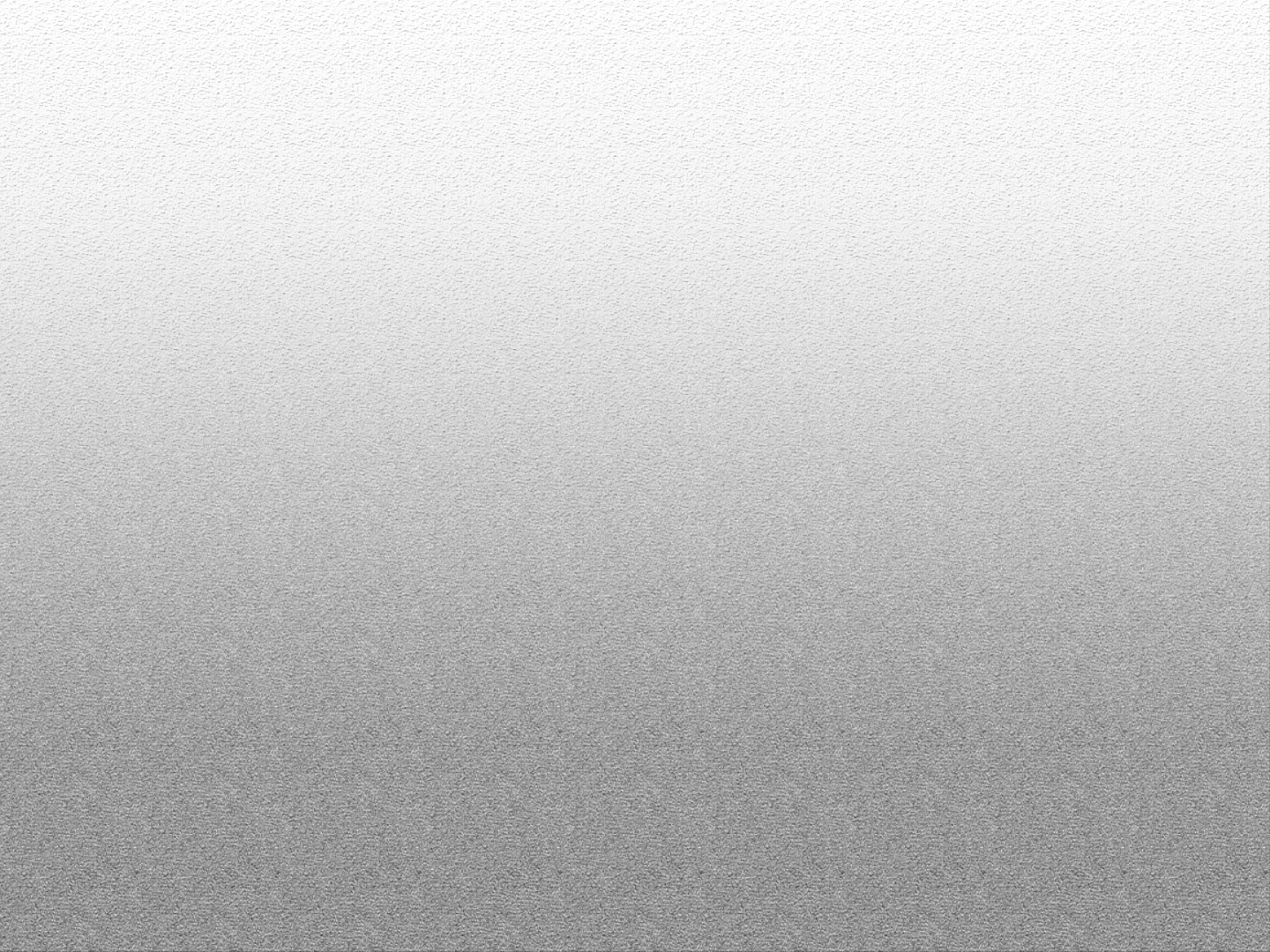 